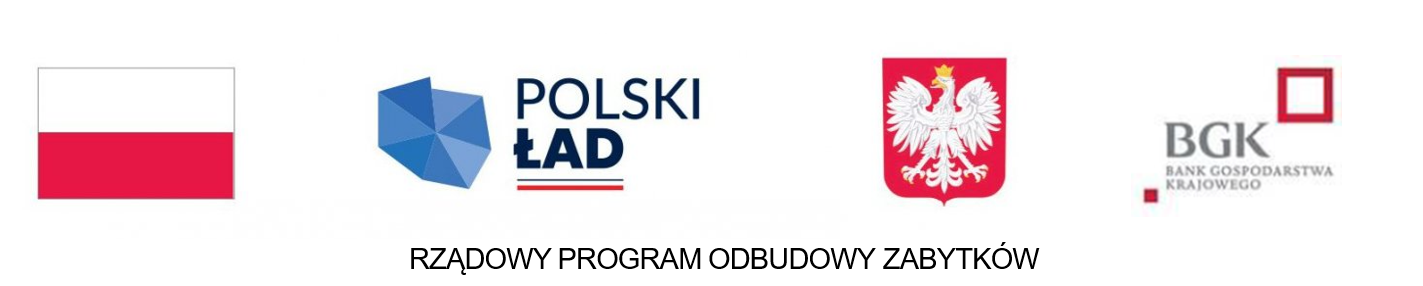 Załącznik nr 5 do zapytania ofertowego nr RGWI.271.2.1.2024 UMOWA nr ……….zawarta w Przedczu  dnia ……………………… roku pomiędzyParafią  Rzymskokatolicką pw. Świętej Rodzinyul. Kilińskiego 4, 635 PrzedeczNIP: 6661978295, REGON:040064428reprezentowaną przez:Proboszcza Parafii Księdza Remigiusza Karolaka,zwaną dalej „Zamawiającym”a……………………………………………………………………………………………………………………………………………………….., reprezentowanym przez ……………………………………………………………………… zwanym dalej „Wykonawcą”o treści następującej:Zamawiający oświadcza, że stosownie do art. 7 ust.1 pkt 5 ustawy z dnia 17 maja 1989 r. o stosunku Państwa do Kościoła Katolickiego w Rzeczypospolitej Polskiej (Dz.U. z 2023 r. poz. 1966 ze zm.), 
w nawiązaniu do art. 6 ustawy PZP (Dz.U. z 2023 r. poz. 1605 ze zm.) Parafia jako podmiot prawa nie jest zamawiającym publicznym w rozumieniu ustawy i nie jest zobowiązana do stosowania ustawy Prawo zamówień Publicznych.§11. Zgodnie z postępowaniem przeprowadzonym w trybie zapytania ofertowego 
Nr RGWI.271.2.1.2024 „Zamawiający” zleca a „Wykonawca” przyjmuje do wykonania zadanie 
pn. „Remont fragmentu elewacji wraz z pracami konserwatorskimi stolarki drzwiowej 
w zabytkowym Zespole Kościoła parafialnego p.w. Świętej Rodziny w Przedczu” dofinansowanej z Rządowego Programu Odbudowy Zabytków oraz z Budżetu Gminy Przedecz.2. Planowane prace mają na celu przywrócenie jego pierwotnego wyglądu, dobrego stanu technicznego oraz walorów estetyczno-plastycznych.3. Prace będą obejmować: - czyszczenie murów metodą strumieniową,- wykucie starych spoin na murach z cegły zabytkowej,- odgrzybianie ścian,- spoinowanie murów z cegły zabytkowej,- naprawa pęknięć w murach z cegły neogotyckiej, - ostrożne wykucie z mury uszkodzonych cegieł zabytkowych i wstawienie nowych,- scalenie kolorystyczne cegły, - hydrofobizacja powierzchni muru,- uzupełnienie tynków zewnętrznych wapiennych nakrapianych na ścianach płaskich, loggiach, balkonach- prace konserwatorskie stolarki drzwiowej w zakresie:  demontaż i wymiana niektórych elementów, scalenie kolorystyczne, obustronna konserwacja środkami olejowymi4. Przedmiot umowy należy wykonać zgodnie z:dokumentacją i uzgodnieniami,warunkami wynikającymi z obowiązujących przepisów technicznych i prawa budowlanego,wymaganiami wynikającymi z obowiązujących Polskich Norm i aprobat technicznych,zasadami rzetelnej wiedzy technicznej.5. Wszelkie użyte w opisie przedmiotu zamówienia, bezpośrednie wskazania danego producenta lub dostawcy, konkretnej marki oraz nazwy własnej poszczególnych producentów, nazwy określonego wyrobu lub źródła lub znaku towarowego, patentu, rodzaju lub specyficzne pochodzenie zostały użyte pomocniczo i nie stanowią wskazania obowiązku ich stosowania w ofercie. Zamawiający dopuszcza, w każdym aspekcie zamówienia, zastosowanie rozwiązań równoważnych lub lepszych od wskazanych pod warunkiem, że ich zastosowanie nie będzie prowadzić do pogorszenia wskazanych parametrów technicznych, funkcjonalnych i jakościowych. Udowodnienie, że oferowane rozwiązanie jest równowartościowe lub lepsze od wymaganego, leży po stronie oferenta.6. Ewentualne roboty zamienne, które wystąpią podczas procesu realizacji przedmiotu umowy muszą zostać wykonane w ramach zaoferowanego wynagrodzenia ryczałtowego oraz wymagają uprzedniej zgody Zamawiającego. 7. Przyjmuje się, że robotami zamiennymi są roboty ujęte w opisie przedmiotu zamówienia, przewidziane do wykonania wg odpowiedniej technologii i z konkretnych materiałów i urządzeń, lecz za zgodą Zamawiającego wykonane w innej technologii, z innych materiałów i przy zastosowaniu innych urządzeń. 8. Ewentualne roboty, które nie zostały ujęte w opisie przedmiotu zamówienia związanym z niniejszym zapytaniem ofertowym, a są naturalną konsekwencją procesu budowlanego i w naturalny sposób z niego wynikają, uznaje się, że Wykonawca przedmiotu umowy dysponując opisem przedmiotu zamówienia powinien przewidzieć je jako konieczne do wykonania, mimo że opis przedmiotu zamówienia literalnie ich nie wymienia. De facto roboty te są ściśle związane z przedmiotem zamówienia. Wynika to z zawodowego charakteru wykonywanych przez Wykonawcę przedmiotu umowy czynności i przypisanego do nich określonego poziomu wiedzy i doświadczenia zawodowego. Tego typu roboty muszą zostać zrealizowane w ramach zaoferowanego wynagrodzenia ryczałtowego. 9. Za roboty dodatkowe nie można uznać robót, które wynikają z wykonania większych ilości robót, niż to wynika z kosztorysu ofertowego opracowanego na podstawie opisu przedmiotu zamówienia wskazanego na etapie zapytania ofertowego, gdyż w istocie to roboty, które stanowią przedmiot zamówienia. W interesie Wykonawcy leży własna ocena robót budowlanych przewidzianych do wykonania oraz uwzględnienie wszelkich innych okoliczności, które mogą mieć wpływ na cenę. Takie roboty Wykonawca ma obowiązek wykonać w ramach oferowanego wynagrodzenia ryczałtowego. 10. Przedmiot umowy winien być wykonany z materiałów oraz urządzeń dostarczonych przez 
Wykonawcę. Wykonawca dostarczy na teren budowy materiały oraz urządzenia, określone co do rodzaju, standardu i ilości w dokumentacji projektowej i umowie oraz ponosi za nie pełną odpowiedzialność.11. Materiały dostarczone przez Wykonawcę, o których mowa powyżej, muszą być nieużywane i fabrycznie nowe oraz odpowiadać, co do jakości, wymogom dotyczącym wyrobów dopuszczonych do obrotu i stosowania w budownictwie.12. Wykonawca zobowiązany jest:posiadać i na każde żądanie Zamawiającego okazać, w stosunku do wskazanych materiałów dokumenty stwierdzające dopuszczenie materiału do obrotu i powszechnego stosowania,do protokolarnego przejęcia terenu budowy,do utrzymywania terenu budowy zgodnie z zasadami BHP,do zabezpieczenia i oznakowania na własny koszt terenu budowy zgodnie z obowiązującymi przepisami,do uporządkowania terenu budowy po zakończeniu robót i przekazania go Zamawiającemu w terminie ustalonym na odbiór. §21. Wykonawca udziela gwarancji na wykonane roboty stanowiące przedmiot niniejszej umowy na okres 5 lat od daty bezusterkowego odbioru końcowego przedmiotu umowy.2. Okres rękojmi za wady wynosi 60 miesięcy ( 5 lat ) od daty bezusterkowego odbioru końcowego przedmiotu umowy.§31. Wykonawca zapewni udział przy realizacji zamówienia osoby  posiadającej niezbędne uprawnienia konserwatorskie. 2. Wykonawca ma obowiązek przedkładać na żądanie Zamawiającego aktualne dokumenty potwierdzające, że osoby uczestniczące w wykonywaniu zamówienia posiadają wymagane uprawnienia. 3.Wykonawca oświadcza, że ubezpieczył się od odpowiedzialności cywilnej z tytułu prowadzonej działalności gospodarczej w zakresie zgodnym z przedmiotem zamówienia na kwotę 
w wysokości co najmniej równowartości Umowy. Kopia polisy ubezpieczeniowej OC stanowi Załącznik nr 3 do Umowy.§41. Strony ustalają  następujące terminy realizacji zadania:termin przekazania placu budowy – w dniu podpisania umowy;termin rozpoczęcia robót – w dniu przekazania placu budowy;termin wykonania przedmiotu zamówienia  do dnia 10 grudnia 2024r.; termin odbioru  końcowego nastąpi w ciągu 7 dni od zgłoszenia przez Wykonawcę Zamawiającemu ukończenia prac. 2. Za termin wykonania przedmiotu umowy uważa się wykonanie wszelkich robót budowlanych. 3. Jeżeli w toku czynności odbioru zostaną stwierdzone wady to Zamawiającemu przysługują następujące uprawnienia:jeżeli wady nie nadają się do usunięcia to:jeżeli umożliwiają one użytkowanie przedmiotu umowy zgodnie z przeznaczeniem, Zamawiający może odebrać przedmiot odbioru i obniżyć odpowiednio wynagrodzenie Wykonawcy,jeżeli uniemożliwiają użytkowanie przedmiotu umowy zgodnie z przeznaczeniem, Zamawiający może odstąpić od umowy lub żądać wykonania przedmiotu umowy po raz drugi na koszt Wykonawcy, jeżeli wady nadają się do usunięcia to Zamawiający może:odmówić odbioru do czasu usunięcia wad; w przypadku odmowy odbioru, Zamawiający określa w protokole powód nieodebrania robót i termin usunięcia wad lubdokonać odbioru i wyznaczyć termin usunięcia wad zatrzymując odpowiednią do kosztów usunięcia wad część wynagrodzenia Wykonawcy tytułem kaucji gwarancyjnej.§51. Za wykonanie przedmiotu umowy strony ustalają wynagrodzenie ryczałtowe 
w wysokości:  …………………….. zł brutto słownie:  ……………………..;  ………………. zł netto, ……………….. zł podatek VAT ( …%) zgodnie z ofertą Wykonawcy, stanowiącą załącznik do niniejszej umowy. Wynagrodzenie to obejmuje zakres prac określony w opisie przedmiotu zamówienia zawartym w zapytaniu ofertowym.Zamawiający udziela Wykonawcy zaliczki na poczet wykonania przedmiotu umowy w wysokości 2% wynagrodzenia brutto, o którym mowa  w ust. 1, co stanowi kwotę __________ zł  (słownie: ____________). Zaliczka stanowi równowartość wkładu własnego Beneficjenta w realizację zadania.3. Zaliczka zostanie wypłacona na rachunek bankowy Wykonawcy ………………………. 
w terminie 60 dni kalendarzowych od dnia zawarcia Umowy po doręczeniu Zamawiającemu faktury VAT na kwotę obejmującą zaliczkę. 3. Zaliczka wypłacona Wykonawcy zostanie rozliczona poprzez pomniejszenie wartości faktury końcowej Wykonawcy o kwotę zaliczki udzielonej Wykonawcy.4. Wynagrodzenie za wykonanie przedmiotu umowy, w wysokości wynikającej z rozliczenia zaliczki, o którym mowa w ust. 4, płatne będzie po:protokolarnym odbiorze końcowym robót, przedstawieniu dowodów zapłaty wymagalnego wynagrodzenia podwykonawcom i dalszym podwykonawcom, o których mowa w § 6, biorącym udział w realizacji odebranych robót budowlanych,doręczeniu faktury przez Wykonawcę. 5. Wykonawca zapewni finansowanie zadania w części niepokrytej zaliczką (udziałem własnym Zamawiającego), na czas poprzedzający wypłatę środków z promesy przez Bank Gospodarstwa Krajowego.6. Zapłata wynagrodzenia należnego Wykonawcy za wykonanie przedmiotu umowy w całości nastąpi po wykonaniu zadania w terminie nie dłuższym niż 35 dni od dnia odbioru wykonanego przedmiotu umowy przez Zamawiającego.7. Faktura wystawiona przez Wykonawcę będzie płatna przelewem na rachunek bankowy Wykonawcy: numer ………………………………………. w terminie maksymalnie 35 dni od dnia dostarczenia Zamawiającemu prawidłowo wystawionej faktury.8. Wykonawca wystawi fakturę zgodnie z poniższymi danymi:Nabywca/Odbiorca: Parafia Rzymskokatolicka pw. Świętej Rodziny, ul. Kilińskiego 4, 62-635 PrzedeczNIP : 666197829510. Zamawiający będzie realizował płatności za faktury z zastosowaniem mechanizmu podzielonej płatności, tzw. split payment. §61. Jeżeli Wykonawca realizuje przedmiot umowy przy udziale podwykonawców, to mają zastosowanie następujące postanowienia: 1) podział wynagrodzenia dla poszczególnych podwykonawców będzie przedmiotem rozliczeń pomiędzy nimi a Wykonawcą,2) za działania i zaniedbania podwykonawców, Wykonawca ponosi odpowiedzialność względem Zamawiającego jak za postępowanie własne. §71. Wykonawca zapłaci Zamawiającemu karę umowną:1) w przypadku odstąpienia od umowy przez Wykonawcę lub Zamawiającego z przyczyn zależnych od Wykonawcy w wysokości 10 % wynagrodzenia brutto o którym mowa w § 5 ust. 1,2) w przypadku zwłoki polegającej na niewykonaniu umowy w terminie określonym w § 4 ust. 1 pkt 3 niniejszej umowy Zamawiający może odstąpić od umowy już w pierwszym dniu przekroczenia terminu i naliczyć karę umowną w wysokości 10 %  wynagrodzenia brutto, o którym mowa w § 5 ust. 13) w przypadku nieskorzystania z uprawnienia wskazanego w pkt. 2 od pierwszego dnia przekroczenia terminu wykonania zamówienia Zamawiający nalicza karę umowną za każdy dzień zwłoki w wysokości 0,2 % wynagrodzenia brutto o którym mowa w § 5 ust. 1 do dnia całkowitego wykonania przedmiotu umowy bądź do dnia jej rozwiązania w wyniku przekroczenia terminu wykonania (kara w tej wysokości obowiązuje również w przypadku przekroczenia terminu usunięcia wad i usterek),2. Zamawiającemu przysługuje prawo potrącenia kar umownych  z wynagrodzenia  należnego Wykonawcy z wystawionej faktury.3. Po odstąpieniu od umowy strony rozliczają dotychczasowo wykonane prace 
a Zamawiającemu przysługuje prawo potrącenia kary umownej z sumy przysługującej Wykonawcy z tytułu rozliczenia.4. Zamawiający zapłaci Wykonawcy karę umowną w przypadku odstąpienia od umowy przez Zamawiającego lub Wykonawcę z przyczyn, za które odpowiada Zamawiający w wysokości 10 % wynagrodzenia brutto o którym mowa w § 5 ust. 1.§81. Zamawiający ma prawo odstąpienia od umowy z przyczyn leżących po stronie Wykonawcy bez wyznaczania dodatkowego terminu w przypadku:1) ujawnienia się wad nienadających się do usunięcia, uniemożliwiających właściwe użytkowanie przedmiotu umowy.2. Zamawiający jest uprawniony do odstąpienia od umowy z przyczyn leżących po stronie Wykonawcy, po wyznaczeniu dodatkowego terminu, jeśli Wykonawca:1) zaprzestał wykonywania robót z przyczyn nie leżących po stronie Zamawiającego, 
za wyjątkiem przyczyn spowodowanych siłą wyższą, zaś przerwa ta trwa dłużej niż 30 dni;2) nie usunął istotnych wad przedmiotu umowy w terminie wyznaczonym w protokole odbioru;3) wykonuje przedmiot umowy niezgodnie z postanowieniami umowy lub w sposób wadliwy, niezgodnie ze sztuką budowlaną, używa materiałów i urządzeń nie posiadających dopuszczenia do stosowania lub nienależycie wykonuje swoje zobowiązania umowne, a także zalega bądź opóźnia się z zapłatą wynagrodzenia na rzecz podwykonawców.3. Zamawiający ma prawo odstąpienia od umowy w przypadku wszczęcia postępowania układowego lub likwidacyjnego Wykonawcy.4. W razie istotnej zmiany okoliczności powodującej, że wykonanie umowy nie leży 
w interesie publicznym, czego nie można było przewidzieć w chwili zawarcia umowy, Zamawiającemu przysługuje prawo odstąpienia od umowy w terminie 30 dni od dnia powzięcia wiadomości o tych okolicznościach.5. W przypadku, o którym mowa w ust. 1 – 4, Wykonawca może jedynie żądać wynagrodzenia należnego mu z tytułu wykonania części umowy.6. W przypadku odstąpienia od umowy przez którąkolwiek ze stron, Wykonawca jest zobowiązany do:sporządzenia przy udziale Zamawiającego, protokołu inwentaryzacyjnego robót 
w toku, materiałów i urządzeń znajdujących się na terenie budowy według stanu na dzień odstąpienia, pod kontrolą upoważnionych przedstawicieli Zamawiającego. 
W przypadku, gdy Wykonawca nie sporządzi ww. protokołu, Zamawiający ma prawo zlecić jego wykonanie innemu podmiotowi na koszt Wykonawcy, a Wykonawca nie ma prawa kwestionować jego zapisów;zabezpieczenia robót w toku, materiałów i urządzeń znajdujących się na terenie budowy, 
w zakresie uzgodnionym z Zamawiającym, na koszt tej strony, która spowodowała odstąpienie;pisemnego wezwania Zamawiającego do dokonania odbioru robót w toku, 
w wyznaczonym terminie.7. W przypadku odstąpienia od umowy przez którąkolwiek ze stron Zamawiający jest zobowiązany do:dokonania odbioru robót wykonanych i robót zabezpieczających;przejęcia terenu budowy;zapłaty wynagrodzenia za faktycznie wykonaną część umowy.8. Odstąpienie od umowy wymaga formy pisemnej pod rygorem nieważności.9. Strony zgodnie postanawiają, że w przypadku odstąpienia od umowy, w pełni zachowują moc jej postanowienia, co do robót zrealizowanych i odebranych przez Zamawiającego do dnia odstąpienia w tym do naliczania kar umownych na podstawie postanowień umowy.§91. Zakazuje się istotnych zmian postanowień zawartej umowy w stosunku do treści oferty, 
z zastrzeżeniem ust. 2, ust. 3, ust. 4 i ust. 6, 2. Dopuszcza się istotne zmiany postanowień zawartej umowy, w stosunku do treści oferty w przypadku wystąpienia przynajmniej jednego z poniższych powodów:− wystąpienia uzasadnionych zmian w zakresie i sposobie wykonania przedmiotu zamówienia;− wystąpienia uzasadnionych i adekwatnych przyczyn do zmian w zakresie i sposobie wykonania przedmiotu zamówienia wynikających z wprowadzonych zmian do wniosku o dofinansowanie zadani;− wystąpienia obiektywnych przyczyn niezależnych od Zamawiającego i Wykonawcy;− wystąpienia okoliczności będących wynikiem działania siły wyższej;− zmiany istotnych regulacji prawnych;− wystąpienia odmowy lub wydłużenia terminów wydania przez organy administracji lub inne podmioty wymaganych decyzji, zezwoleń, uzgodnień z przyczyn niezawinionych przez Wykonawcę; − wystąpienia przyczyn związanych z procedurami rozliczenia dofinansowania zadania ze środków Rządowego Programu Odbudowy Zabytków.3. Dopuszcza się możliwość zmiany terminu wykonania przedmiotu umowy, w szczególności 
w sytuacjach wskazanych w ust. 2, w sytuacjach niezależnych od Wykonawcy np. z powodu niesprzyjających warunków pogodowych, gdyby dalsza realizacja prac budowlanych mogła spowodować niekorzystne dla obiektu konsekwencje, w sytuacji przedłużających się procedur związanych z niezbędnymi pozwoleniami, w sytuacjach związanych z koniecznością wykonania robót dodatkowych lub zamiennych, które ze względu na zasady wiedzy technicznej i sztuki budowlanej wymagają dodatkowego czasu ponad termin wynikający z umowy, innych sytuacji uzasadnionych protokołem konieczności.4. Wydłużenie terminu wykonania przedmiotu umowy na wniosek Wykonawcy będzie możliwe wyłącznie po uzyskaniu pisemnej zgody Zamawiającego i będzie możliwe wyłącznie w sytuacji, gdy konieczność wydłużenia tego terminu wynika z przyczyn obiektywnych oraz Zamawiający uzyska zgodę na wydłużenie terminu realizacji zadania od Prezesa Rady Ministrów w ramach Rządowego Programu Odbudowy Zabytków.5. Zmiany umowy, o których mowa w ust. 2, ust. 3 i ust.4 nie mogą powodować zwiększenia wynagrodzenia należnego Wykonawcy za wykonanie przedmiotu umowy. 6. Zmiany umowy, o których mowa w ust. 2, ust. 3 i ust. 4 wymagają zgody obydwu stron umowy 
i formy pisemnej pod rygorem nieważności.§101. Spory wynikające z wykonania niniejszej umowy rozstrzygane będą przez sąd właściwy dla siedziby Zamawiającego.2. Strony mają obowiązek przed skierowaniem sprawy do sądu przeprowadzić postępowanie negocjacyjne celem polubownego załatwienia sprawy (nie oznacza to zapisu na sąd polubowny).3. Zmiany umowy wymagają formy pisemnej pod rygorem nieważności.4. W sprawach nie uregulowanych niniejszą umową mają zastosowanie przepisy Kodeksu cywilnego.5. Umowa została sporządzona w 3 egzemplarzach, z czego 2 egzemplarze przeznacza się dla Zamawiającego i 1 egzemplarz dla Wykonawcy.Załączniki do umowy:Oferta wykonawcy wraz z załącznikami.Kosztorys ofertowy.Polisa OC Wykonawcy.WYKONAWCA:                                                                     ZAMAWIAJĄCY:									…………………………………..                                        ………………………………………..